ÖSK SKIDSEKTION – ÅRSMÖTE 2021Datum:	2020-02-04Närvarande: Claes-Göran Runermark	Per Ingemarsson  Tage Lundgren		Klas Andersson
	  Bertil Jonsson	 	Henrik Gille
	  Kalle Östlund		Mats Carlén
	  Henrik Runermark		Thomas BergMötesgenomförandePå grund av rådande läge med Corona genomfördes inget fysiskt årsmöte för ÖSK Skidsektion 2021. Istället har s.k Silent Consent tillämpats vilket innebär att samtliga underlag, enligt detta protokoll, delgivits styrelsen för påseende med möjlighet att lämna kommentarer på innehållet. Delgivning av underlag skedde den 27/1-2021 och kommentarer kunde lämnas fram till den 1/2-2021. Mottagna kommentarer har inarbetats i årsmöteshandlingarna och därmed ses underlagen som godkända av styrelsen.Sekreterare och ordförande för årsmöteshandlingarna.Henrik R och Claes-Göran har varit sekreterare respektive ordförande.Budget och utfall för verksamhetsåret 2020.Kassören har redovisat budget och utfall för 2020 enligt bilaga 1.Årets resultat blev ett överskott på 5235 kr.Verksamhetsberättelse för 2020.Ordförande har tagit fram förslag till verksamhetsberättelse, enligt bilaga 2.Årsmötet godkände verksamhetsberättelsen.Verksamhetsplan för 2021.Mats har tagit fram förslag på verksamhetsplan för år 2021, enligt bilaga 3.Årsmötet godkände verksamhetsplanen.Budget för 2021.Kassören har tagit fram förslag till budget för verksamhetsår 2021, enligt bilaga 4. Årsmötet godkände budgetförslaget.Valärenden.Valberedningen har tagit fram förslag till styrelse för ÖSK skidsektion för år 2021/2022, enligt bilaga 5. Årsmötet godkände valberedningens förslag till styrelse. Valberedning för nästkommande verksamhetsår utses på kommande styrelsemöte.Övriga frågorKultur och Fritid har meddelat att armaturerna i elljusspåret planeras att bytas 2021 till en modern armatur med LED-lampor. Arbetet kommer att utföras preliminärt tidig höst 2021.  Nästa möteOrdförande, tillsammans med vice ordförande, meddelar tidpunkt för nästa styrelsemöte vid ett senare tillfälle.Vid protokollet-------------------------------Henrik RunermarkFastställtAv styrelsen per capsulamBilaga 1: Budget och utfall samt resultat- och balansrapport 2020  Bilaga 2: VerksamhetsberättelseBilaga 3: VerksamhetsplanBilaga 4: Budget 2021Bilaga 5: Styrelseförslag 2021-2022Delgivning: Skidstyrelsen, ÖSK kansli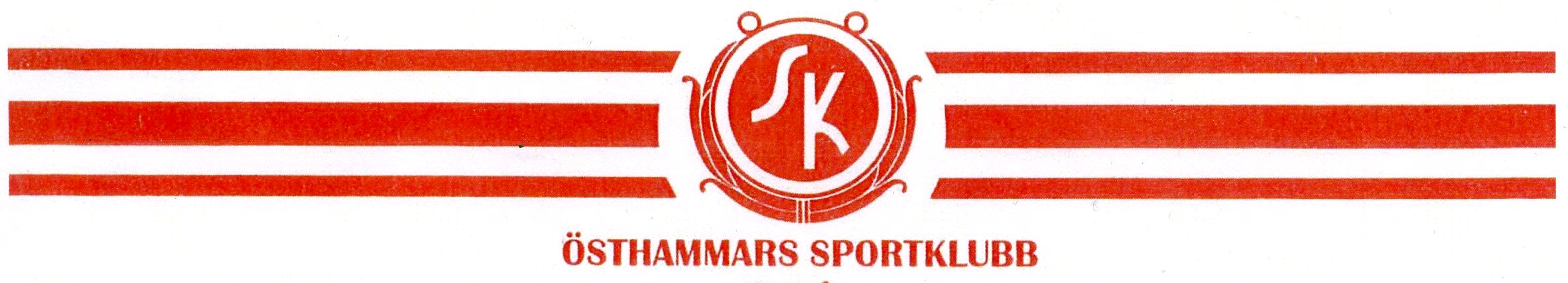 